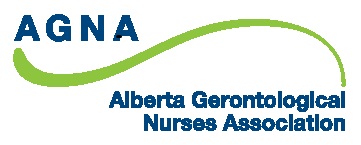 AGNA Annual General Meeting April 21, 2017 						Red Deer, Radisson Hotel 0800 to 0900Welcome, Call to OrderThe meeting was called to order by Terri Woytkiw, AGNA Provincial president at 0804hIntroduction of the Executive members :President		          Terri WoytkiwPresident Elect		          Jason WoytasPast President 		          Lynne MoultonTreasurer/Membership	          Diane PaleySecretary		          Jenny NanningaWebmaster                   	          Brian WardNews/Blog Editor                      Cheryl KnightAdvocacy                                    Sandra HirstIntroduction of Chapter chairs:Calgary			         Shawna ReidEdmonton                                  Kathleen HunterFort McMurray                         Mary StevensonRed Deer                                    Charlene LawrenceDrayton Valley/Breton/Rimbey (forming)                      Denise HolmanAppointment of the Parliamentarian/Rules or Order				Mollie Cole(Calgary) is appointed as parliamentarian by Terri Woytkiw, PresidentRobert’s Rule or Order (Newly Revised) is the parliamentary authority for the annual general meeting.Appointment of the ScrutineersJennifer Boone, Mary Stevenson and Charlene Thomas are appointed as scrutineers by Terri Woytkiw, President.	 Attendance and QuorumThe presence of quorum is confirmed by the scrutineers and the meeting Parliamentarian, Mollie Cole					Approval of the Agenda Moved by:  Gail Couch  (Edmonton)Seconded by:  Shawna Reid (Calgary)To accept the agenda as circulated.  CarriedApproval of AGM Minutes  April 22, 2016				Jenny NanningaMoved by:  Jenny Nanninga (Edmonton)Seconded by:  Melissa Zyla (Edmonton)To accept the minutes of the AGNA - AGM from April 22, 2016  (posted on the web and provided in meeting materials)  CarriedPresentation of the  AGNA Annual Report  2016-17Highlights of annual report were presented. President								Terri Woytkiw	Past-President 								Lynne MoultonSecretary								Jenny NanningaTreasurer/Membership							Diane PaleyWebsite								Brian WardAdvocacy								Sandi HirstWorking Groups 					Terri Woytkiw/Jenny Nanninga	Chapter Reports Calgary									Shawna ReidBreton/Drayton Valley /Rimbey	 (forming)				Terri WoytkiwEdmonton 								Kathleen HunterFt McMurray								Mary StevensonLethbridge (forming)							Cheri KomarMoved by:  Terri Woytkiw, PresidentSeconded by:  Cheryl Knight (Lethbridge)To accept the 2016-17 reports from the president, executive and chapters. Carried 8.0 New Business 	8.1 Changes to Bylaws  (See Attachment) Article 2, 3, 4, 5, 7, 8,  and 11 The next business in order is the proposed revision of the bylaws, previously circulated and in you r AGM packages. If there is no objection, the revisions will be considered by article with opportunity for discussion. One vote will be taken at the end.   Moved by:  Mollie Cole (Calgary) to accept the amendments to the membership categories (Article 3) as presented.Seconded by:  Rosalie  Hnatiuk (Calgary) Motion Carried Moved by:  Susan Slaughter (Edmonton)Seconded by:  Michele Ray Jones (Red Deer) To accept the proposed revisions of the bylaws as discussed.				There being 75% in favor, the revisions are adopted. Thanks to the executive and members who contributed to the discussion of the amendments. 8.2 Presentation of the Financial Report and Budget					Diane PaleyMoved by:  Diane Paley, TreasurerSeconded by:  Mary Stevenson (Ft McMurray)To accept the financial statements as presented by the treasurer for the 2016-17 membership year. Motion Carried Moved by:  Diane Paley, TreasurerSeconded by:  Cheryl Knight (Lethbridge) To accept the AGNA provincial budget as presented by the treasurer for the 2017-18 membership year. Motion Carried Moved by:  Diane Paley, TreasurerSeconded by:  Shawna Reid (Calgary)			To appoint  Martha Winchell and Lisa Hill as reviewers for the Financial Records of the 2016-17 membership year Motion carried 8.2 Nomination Committee	Lindsay Thomas has been nominated for the position of treasurer.A call for further nominations from the floor is made three times by Jason Woytas with no further nominations received.  Moved by:  Terri WoytkiwSeconded by:  Diane PaleyLindsay Thomas be acclaimed as Treasurer for the 2017-19 membership years. Motion Carried9.0 	AGNA representative to CGNA board for 2017-19. Jason Woytas has been nominated by the AGNA provincial executive to be the elected representative on the CGNA board.Moved by:  Terri WoytkiwSeconded by:  Jennifer Boone (Edmonton)To endorse Jason Woytas as the AGNA nominee to the CGNA board for the 2017-2019 term.  Carried.Induction of 2017-19 President  Jason Woytas				Terri Woytkiw Confirmation of officers with authority over the business of the association from April 2017 to  2018  Moved by: 	Lisa Hill (Calgary)Seconded by:  Mollie Cole (Calgary)			To confirm the following officers as those with authority over the business of the organization for 2017-2018 membership year. Carried Provincial Executive President  (2017-19)			Jason WoytasPast President  (2017-18)			Terri WoytkiwPresident Elect 				VacantSecretary (2016-18)				Jenny NanningaTreasurer (2017-19)				Lindsay ThomasChaptersCalgary					Shawna Reid			Drayton Valley/Breton/Rimbey (forming)	Denise HolmanEdmonton					Sherry DahlkeFort McMurray				Mary StevensonRed Deer					Charlene LawrenceIssues from the floorNo issues brought forward13 0 Adjournment of the meeting Moved by:  Mollie Cole (Calgary)Motion to adjourn the meeting at 0910Carried. 